Túrakód: G505_03	/	Táv.: 9,4	/	Frissítve: 2018-03-08Túranév: Szentes / 5-10 km-es edzőkör #3Leírás:9,4 km-es futó „körünk” szilárd burkolatú talajon, főként kerékpárúton halad.
Ugyanazon az útvonalon jutunk a fordulópontig, mint vissza.A Széchenyi liget elől startolunk a kerékpárúton. 
Mivel itt jelentős a kerékpárforgalom, ezért erre a tréning alatt végig figyelnünk kell! Az útvonalat és a zöld körút turistajelzést követve érkezünk a Tisza töltésének rámpájáig. 
Utunk során tíz útkereszteződésen (ebből kettő körforgalom) kelünk át, legyünk óvatosak!A töltésről lefutva a „macskaköves” úton, az egyenes szakasz végén jobbra fordulunk a betonlapokból kirakott útra. Ezen végighaladva, az utolsó lehetőségnél balra fordulva érünk be a Tiszai Partfürdő területére. Itt jobbra (ÉNY), a sportpályák és a játszótér túlsó oldalán találjuk az ártézi kutat, mely a fordulónk is egyben.Visszafelé, ugyanezt a nyomvonalat követve érünk vissza kiindulási pontunkra.Feldolgozták: Virág Olga, 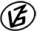 Tapasztalataidat, élményeidet őrömmel fogadjuk! 
(Fotó és videó anyagokat is várunk.)